Beste Kapoen,Jij bent hierbij uitgenodigd door de grote baas van Ikea, Meneer Hedvig Ikea, om samen met zijn 4 zonen en hun vrouwen te komen eten in de enige echte IKEA-winkel! Je wordt dinsdag 2 Juli stipt om 13 uur aan de grote IKEA verwacht in je allerbeste en mooiste IKEA-kleren. Je wilt dan ook zeker de aandacht van de zonen van Meneer Ikea trekken, want er wordt gezegd dat één van hen het hele IKEA-bedrijf zal overnemen! Meneer Ikea is de laatste tijd een beetje dik geworden van al die verrukkelijke Zweedse gehaktballetjes te eten en hij krijgt nu ook pijn aan zijn rug van de meubels die hij altijd zelf in elkaar moet steken. Nu wordt het tijd om de zaak over te dragen. Maar of dat zo makkelijk zal zijn, is een ander verhaal! De 4 zonen van Meneer Ikea staan erom bekend de meest koppige en eigenwijze jongens te zijn. Toen ze nog net zo oud waren als jullie en ook in de kapoenentak zaten, eindigde elke zondagmiddag in een groot gevecht tussen de 4 broers. Ze wouden altijd de beste broer zijn van de 4, en ik heb het gevoel dat dit bij het erven van de Ikea ook zo zal zijn! Nu vraag je je waarschijnlijk af waarom precies jij, samen met je collega-kapoentjes, bent uitgenodigd voor het etentje van de IKEA-baas. Wel dat komt omdat ik van jullie superleuke leiders heb gehoord dat jullie een grote bende rakkers zijn die ook wel houden van een strijd. Omdat ik het toch nooit zie goedkomen tussen deze broers, moeten jullie klaarstaan om, wanneer nodig, de strijd voor de IKEA aan te gaan en te beëindigen. Zo zal de rust terugkeren binnen de Familie Ikea. Dat is natuurlijk enkel nodig als het zover komt. Zal de IKEA overgedragen worden? Zal er geruzied worden? Zal er met Zweedse gehaktballen gegooid worden? Zullen er tijden van oorlog aanbreken voor het IKEA-bedrijf? En belangrijker: Wie zal die oorlog winnen?! Wees erbij om het allemaal te weten te komen!Secretaris Alexander Bergqvist, 30/05/2019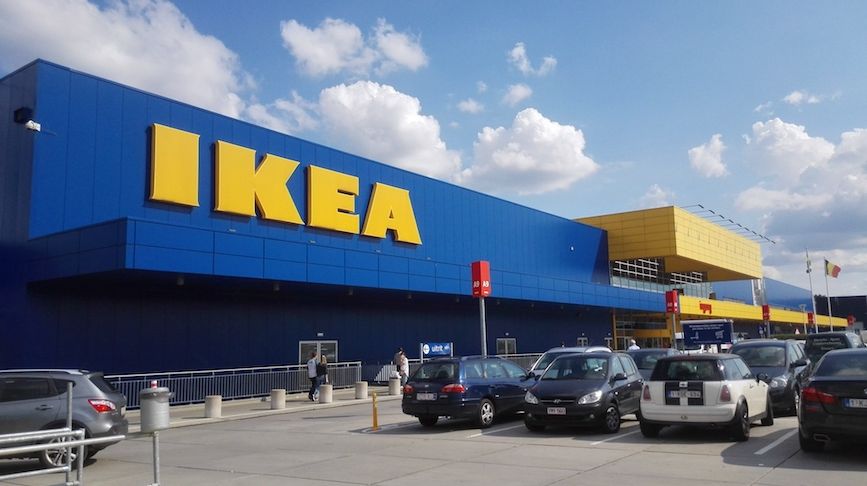 PRAKTISCHADRES:KAMPEERCENTRUM OOSTERBORGHEISTRAAT 632490 BALENAANKOMST:DINSDAG 2 JULI OM 13U 30 ONTVANGEN WIJ JULLIE GRAAG MET OPEN ARMEN OP ONS KEI COOLE IKEAKAMP! JE HEBT BEST JE BUIKJE AL ROND GEGETEN.VERTREK:ZATERDAG 6 JULI OM 11 UUR ZIEN JULLIE JULLIE MAMA’S EN PAPA’S TERUG EN GENIETEN WE SAMEN NOG NA MET EEN LEKKERE BRUNCH! PRIJS:DIT WAANZINNIGE KAMP KOST 80 EURO. WE ZOUDEN JULLIE MAMA OF PAPA WILLEN VRAGEN OM DIT TE STORTEN OP BE19 0688 9815 0612 LIEFST VOOR 28 JUNI.WAT NEEM IK ALLEMAAL MEE?SLAAPGERIEF:BEDOVERTREKSLAAPZAKKUSSENSLOOPPYJAMAZAKLAMPKNUFFELSTRIP/BOEKTOILETGERIEF:TANDENBORSTELTANDPASTAZEEP/SHAMPOOHANDDOEK & BADHANDDOEKKLEDIJ:ONDERBROEKENSOKKENT-SHIRTSTRUIENEEN LANGE BROEKSHORTJES/ROKJESREGENJASPANTOFFELSSTAPSCHOENEN & SPEELSCHOENENKAPOENENTRUIDASEXTRA:ZONNECRÈME(ZONNE)BRILPET/HOEDJEBROODDOOS EN DRINKBUSKEUKENHANDDOEKPOT CHOCO/ CONFITUURSNOEP (MAAR NIET TE VEEL)KIDS IDMEDICATIEKLEVERTJES ZIEKENFONDSBRUNCHOP ZATERDAG 6 JULI VOORZIEN WIJ VOOR JULLIE FAMILIE EN JULLIE ZELF NATUURLIJK EEN BRUNCH OM HET KAMP IN SCHOONHEID AF TE SLUITEN EN AL ONZE ZOTTE VERHALEN TE VERTELLEN! HIERVOOR SCHRIJF JE JE BEST OP VOORHAND IN. DAT DOE JE DOOR 4,5 EURO PER PERSOON TE STORTEN OP BE19 0688 9815 0612. JE SCHRIJFT DAN “DE NAAM VAN JE KAPOEN + AANTAL PERSONEN + BRUNCH KAPOENENKAMP 2019” DAARBIJ.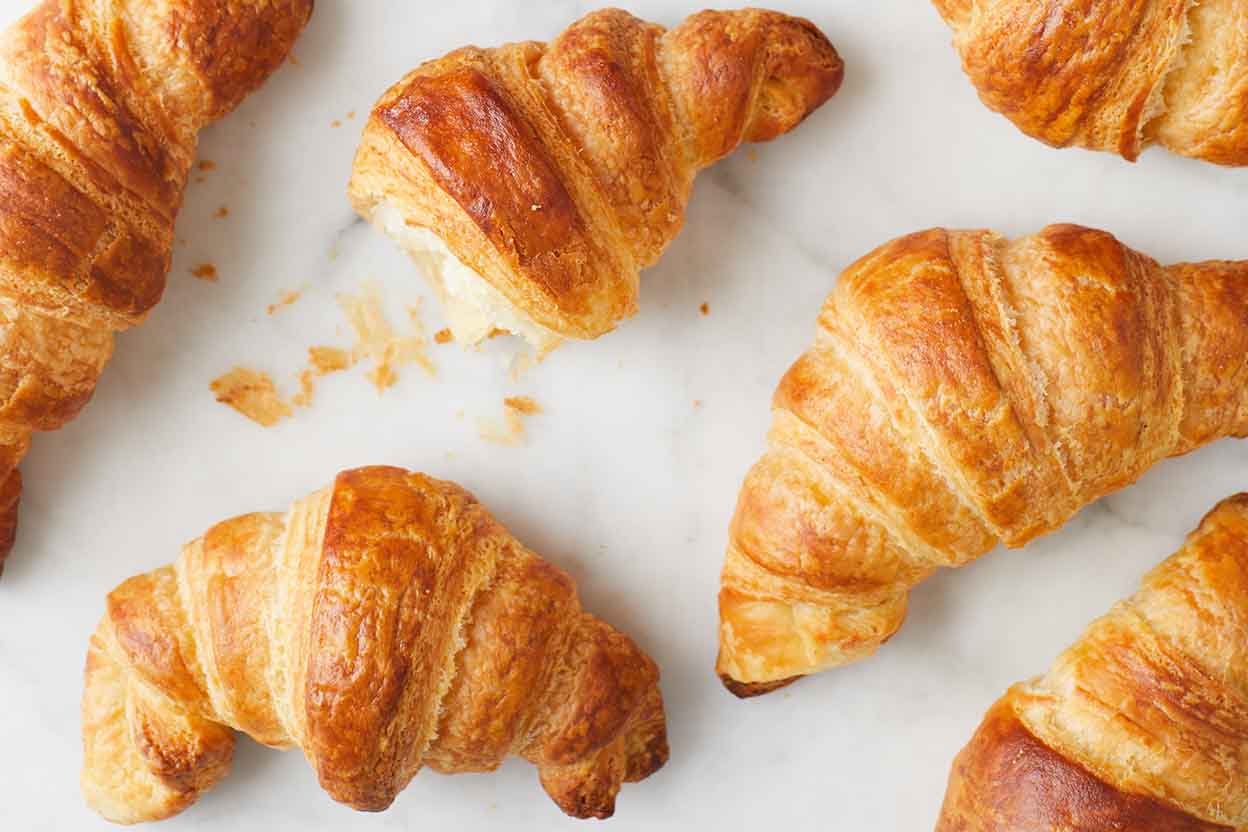 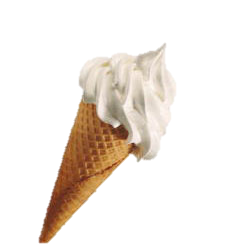 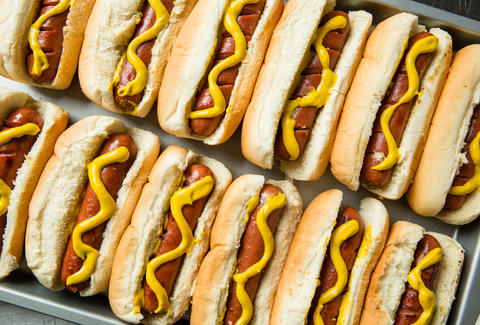 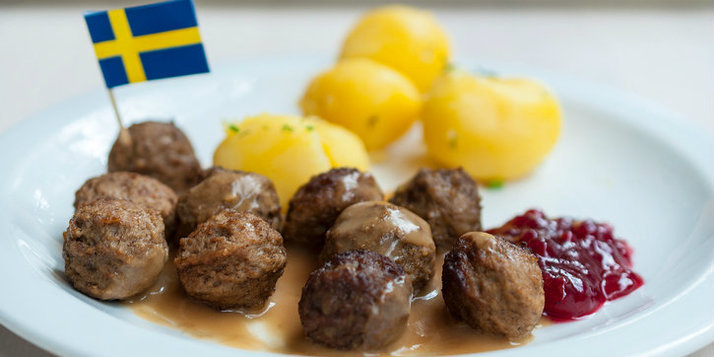 CONTACT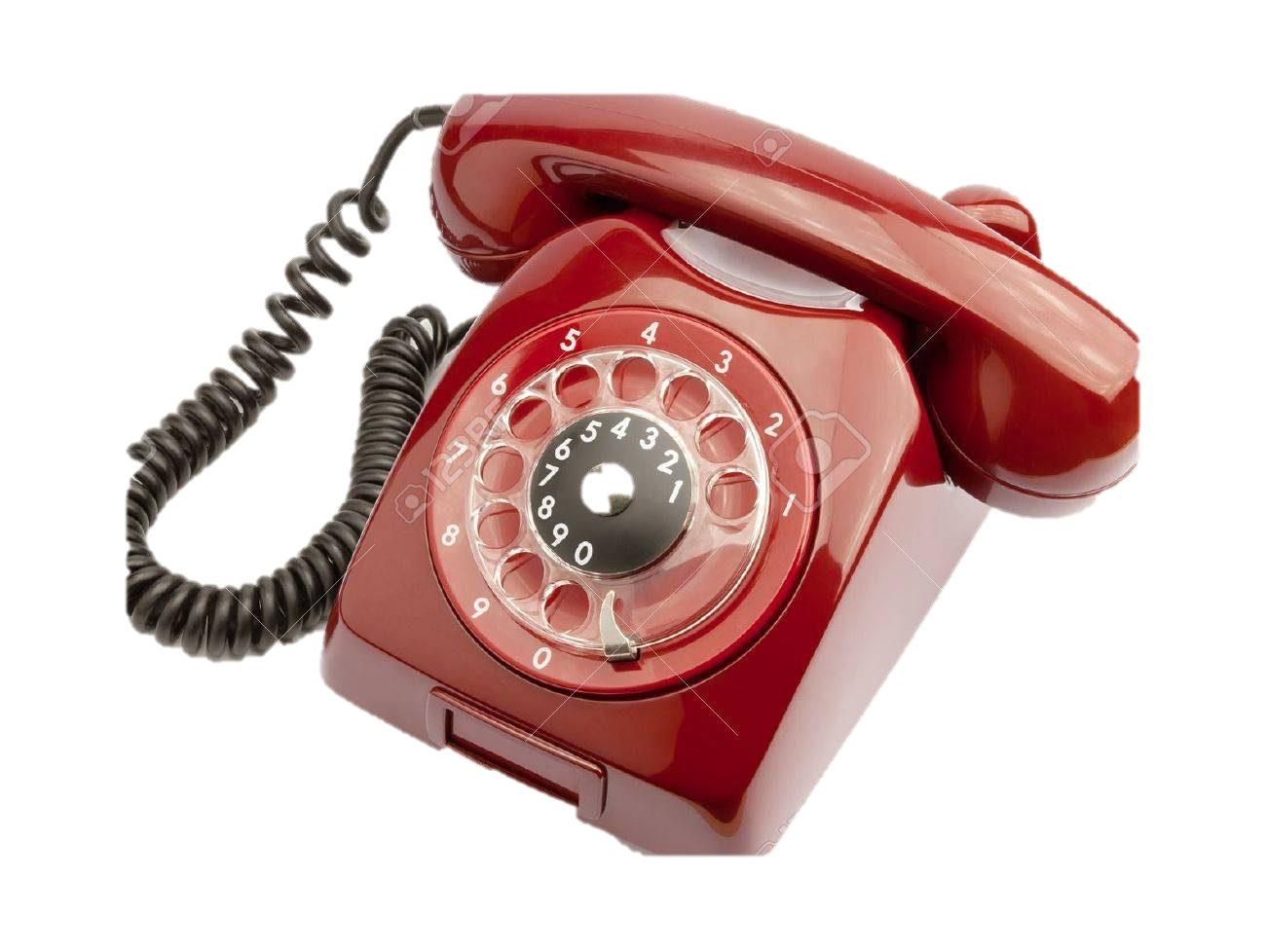 VOOR VRAGEN OF IN GEVAL VAN NOOD IS FAMILIE IKEA STEEDS TE BEREIKEN VIA DE VOLGENDE TELEFOONNUMMERS:RIKKI+32 471 57 13 84DONNA+32 493 71 36 41RINUS+32 498 52 03 97TELDE+32 489 93 95 02ASJRA+32 498 84 04 16NALA+32 472 74 71 45XEBO+32 484 87 65 33VEVA+32 476 80 53 73BOVENDIEN MAKEN WE BIJ DE KAPOENEN OOK GEBRUIK VAN EEN DOORBELLIJST. ZO BELT DE LEIDING NAAR DE EERSTE PERSOON OP DE LIJST IN GEVAL DAT ER INFORMATIE MOET WORDEN DOORGEGEVEN AAN ALLE OUDERS. DIE EERSTE PERSOON BELT DAN NAAR DE VOLGENDE IN DE LIJST EN DIE TWEEDE DAN NAAR DE VOLGENDE ETC. DEZE LIJST VIND JE OP DE VOLGENDE PAGINA.VoornaamAchternaamGSMSEPPVERBEECK04/97592274LOUISEGEURTS04/86570444WARREVAN DEN BOSSCHE04/95903078STEFFENVAN DEN BOSSCHE04/95903078LEONDIERICKX04/70640900DAANBOONEN04/86476463SAMSTEVENS04/99553263WILLEMVANDERMEERSCH04/68264587MILOCHIARENZA04/76783361BRECHTBOLJAU04/79805487PIETERBOLJAU04/79805487NONAVAN REUSEL04/75912332ROSIEMAES04/74665055KIKASTUBBE04/79998168OUSMANECAMARA04/66286233MEILANNG JONKMAN04/79296147VICGIJSENS04/79603320NICOLASJACOBS04/97430680WOUTGEYSEMANS04/72102104LOUISEGEYSEMANS04/72102104JOACHIMVERMEULEN04/86716713PIETERVAN KELST04/74379251JASPERGROENEWEGE04/79332772VIKTORMELIS04/85919515JACKIBENS04/85923564RENEELORMANS04/96560249SUZANNEJANSSENS04/71894848FELIXVAN HULST04/85546737STELLADOOM04/74339019LILIMAPLESON-SIOEN04/85966242KLARALIPS04/85156543JULIETTEAMMERLAAN04/76916351LEXSUYKENS04/94681425JULIADE GRAUWE04/95752325LIOGYSELINCK04/73969563LOUMAUREL STES04/76760537FINNBROECKX04/86336619ROOSPEETERS04/79491448MAREVAN DYCK04/86175232MATHISDE MAESSCHALCK04/84067716